Application for a Lindemann-Scholarship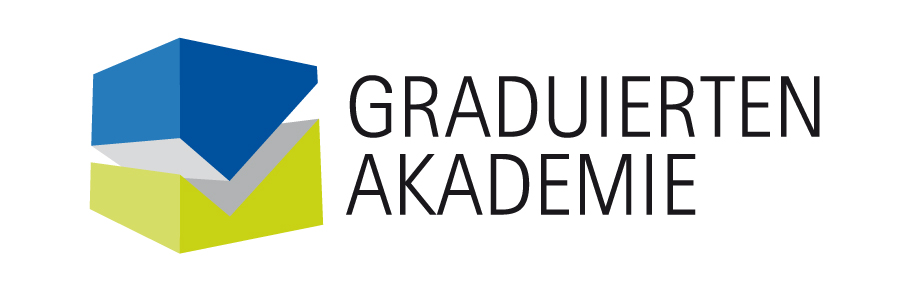 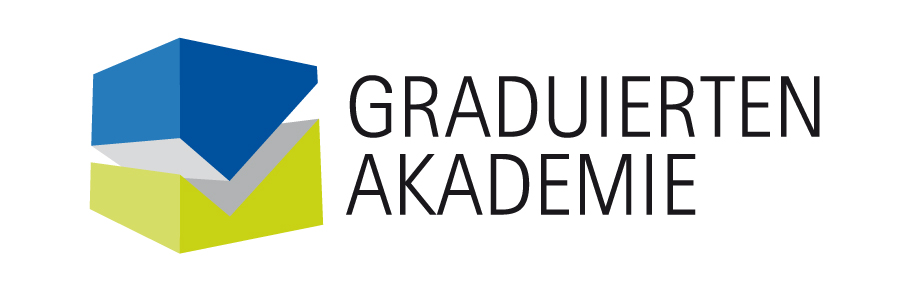 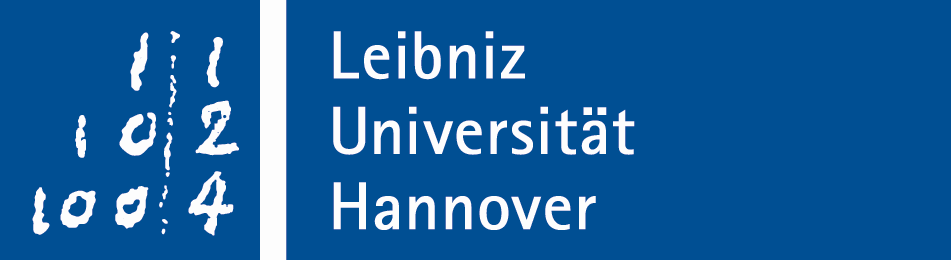 1 - Details on applicant2 - Details on academic career3 - Details on dissertation4 - Details on further financial situation of applicant during the period for which he or she is applying for funding (e.g. position as a research assistant, additional funding, scholarships, jobs, etc.).Note: As an applicant, you yourself should check whether the conditions for accepting the scholarship – for example, with regard to receiving further scholarships – are met.5 - Declaration of data protectionAccording to the European General Data Protection Regulation (GDPR) we would like to inform you that we are storing and processing the data you disclose in your application in order to conduct the application procedures. Object of data protection regulations are your personal data, i.e. all information considering your personal circumstances you are disclosing in your application for a funding line of the Graduate Academy. You can find detailed information on our data protection regulations at: https://www.graduiertenakademie.uni-hannover.de/de/foerderung/unsere-foerdermassnahmen/Data processing and storage demands your consent. By sending of the application documents via post or e-mail you agree with the collection, storage and the usage of your personal data for the purpose of carrying out the selection process. You may revoke your consent at any time without stating reasons. Please inform the Graduate Academy in writing about revoking your consent using the email address: graduiertenakademie@zuv.uni-hannover.de.6 - Please enclose the following documents with your application:application forma letter containing well-founded reasons for applying as well as details of income and possible further funding CV, including a list of publications if applicablesketch of the content of the doctoral project (with special consideration of the practical relevance of the project) account of the status of doctoral studies and the further work schedulea copy of the university degree certificate entitling you to pursue doctoral studies or in the case of graduates of universities of applied sciences a copy of your certificate from the same and proof of the qualifications you have obtained in order to be entitled to pursue doctoral studies at one the five named faculties of Leibniz Universität confirmation of matriculation from Leibniz Universität Hannoverletters of recommendation from two university lecturers, of which one is normally written by the principal supervisor of the dissertationI herewith confirm that the details I have given are correct and complete.Hannover, date       _____________________________________				(Signature of applicant)7 - Submission of applicationPlease send the completed electronic form and all further documents as a PDF file to: graduiertenakademie@zuv.uni-hannover.de.Please also send the signed form in the original and all further documents to the following address: GraduiertenakademieLeibniz Universität HannoverStichwort: Lindemann-StipendiumWelfengarten 130167 HannoverName:       Female  MaleNationality:      Faculty:      Institute/department:      Matriculation no.:      Address:      E-Mail:      Tel.:      Degree (subject, date of completion, overall grade):      Previous funding/scholarships:      Previous prizes and academic awards:      Title of the research proposal:      Discipline/envisaged doctoral title:      Date of the beginning of the dissertation:      Principal supervisor at Leibniz Universität:      I currently have approx.       Euro per month at my disposal.